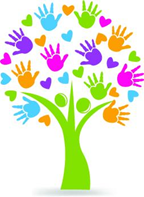 Preschool Customer Satisfaction SurveyDear Families,We would like to take this opportunity to thank you for your business and for putting your trust and confidence in us to care for your child(ren). We realize it’s one of the hardest decisions you’ll ever have to make and it means a lot to us that you chose THPS as your preschool/daycare.It’s important for me to run a quality daycare that meets your needs and expectations. I ask for a few moments of your time to complete the survey below. Comfort level of our facility:Very comfortableSomewhat comfortableNot comfortable at allHow can we improve? ___________________________________________________________ Hours of operation:Meet my needsNeed earlier openingNeed later closingHow can we improve? ___________________________________________________________Cleanliness of facility:Very cleanAverageNeeds improvementHow can we improve? ___________________________________________________________Cost of services provided:ReasonableToo highWorth moreHow can we improve? ___________________________________________________________Communication between provider and families:ExcellentGoodAveragePoorHow can we improve? ___________________________________________________________Satisfaction with what my child is learning:Very satisfiedSomewhat satisfiedNot satisfied at allHow can we improve? ___________________________________________________________Types of activities with the children:SatisfactoryCould be moreNeed to be more challengingToo challengingHow can we improve? ___________________________________________________________Assistance with potty training:SatisfactoryCould have been more helpN/AHow can we improve? ___________________________________________________________Quality of meals and snacks:Large variety and nutritiousCould be more nutritiousNeeds more varietyHow can we improve? ___________________________________________________________Naptime:Time and duration are working wellMy child needs longer/shorter napsMy child needs to nap earlier/laterHow can we improve? ___________________________________________________________Discipline PoliciesSatisfactoryToo strictToo lenientHow can we improve? ___________________________________________________________Vacation/Sick Day PolicySatisfactoryToo many days offNeed more notice of time offHow can we improve? ___________________________________________________________My child’s comfort level with daycareVery comfortableSomewhat comfortableStill working on itHow can we improve? ___________________________________________________________Overall satisfaction with preschool/daycareVery satisfiedSomewhat satisfiedNeeds improvementsHow can we improve? ___________________________________________________________Thank you for your time. If you’d like to remain anonymous, please return the survey in our mailbox.Barbie and AshleyTenderhearts Preschool